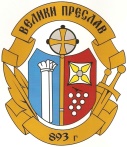 ОБЩИНА ВЕЛИКИ ПРЕСЛАВОБЩИНСКА АДМИНИСТРАЦИЯ ВЕЛИКИ ПРЕСЛАВД-р  АЛЕКСАНДЪР ГОРЧЕВ/доктор по история/ДА ПРОДЪЛЖИМ ПЪТЯ ПРОГРАМА ЗА УПРАВЛЕНИЕ НА ОБЩИНА ВЕЛИКИ ПРЕСЛАВ2015 - 2019 годинаУважаеми съграждани,      Програмата за управление на мандат 2015 – 2019 год. е базирана напредизборната платформа, с която получих подкрепата на 66 % от избирателите на общината ни, като към нея са включени също ангажиментите, които поех по време на изборната кампания. Сега, по време на мандата, мой дълг е да работя за нейната реализация и по този начин да отговоря на даденото ми от вас доверие.      Тази програма е „ пътната карта“ , по която ще се движим напред през следващите няколко години, за да постигнем общите ни цели – община В.Преслав  да продължава да се превръща в още по-добър за живеене и работа град. Представлява отворен документ, който може да бъде допълван и развиван в процеса на изпълнение, защото задължението на местната власт е да бъде в непрекъснат диалог с хората за създаване на качествена местна политика.       Програмата е средносрочен планов документ, изготвена на основание чл. 44, ал. 5 от Закона за местното самоуправление и местната администрация за срок от 4 години. Тя е съобразена е с основните цели и приоритети на местното и регионално развитие в периода 2014– 2020 г. и е обвързана с всички действащи стратегически, финансови, технически и нормативни документи на община В.Преслав. Програмата трябва да се разглежда съвместно с Националния план за развитие, със Стратегията за развитие на Област Шумен и Общинския план за развитие на община Велики Преслав (2014 – 2020 г.), с Регионалния план за развитие на СИРП, с Оперативните програми, с бюджетните рамки, както и с приеманите от Народното събрание и от Общинския съвет  стратегии в отделни сфери.     При реализиране на програмата за управление аз и моят екип ще продължим успешното партньорство и взаимодействие с Националното сдружение на общините в Република България; Фондацията за реформа в местното самоуправление, Сдружение на председателите на общинските съвети; Сдружения и неправителствени организации от общината; центрове за професионално обучение. Ще търсим побратимяване с градове от ЕС, Русия и други страни за да обменяме добри практики и идеи.Уважаеми съграждани,Уважаеми общински съветници,    Осъзнавам високите обществени очаквания и поемам отговорност да работя за развитието и по-доброто бъдеще на община В.Преслав. Вярвам, че заедно ще се справим с пречките и трудностите и ще бъдем удовлетворени от резултатите, които ще постигнем с общи усилия.ПРЕДЛАГАМЕ  ДА РЕАЛИЗИРАМЕ ТОЗИ МАНДАТ  НА УПРАВЛЕНИЕ,  като се ангажираме с постигането на следните по-важни цели:Продължаване подобряване условията на живот във всички социални сфери и във всички населени места на общината; Качествено  по-добра градска и селска  инфраструктура,  облик и  привлекателност на град В. Преслав и населените места;Създаване на още по-благоприятни условия за инициативните, за инвеститорите, за работещите в селското стопанство, търговията и услугите на територията на общината;Модернизиране и утвръждаване на здравната, образователната, социалната и културна сфера на територията на общината;Решително подобряване на обществения ред и сигурност;Съхраняване на природните дадености и оптималното им използване за развитието на туризма и добрата среда за живот и отдих на хората от общината;Интеграция на групите в неравностойно положение чрез социални мерки и европейски програми;Създаване на условия за развитие на Велики Преслав като туристически център за исторически и културен туризъм; Равни възможности за младите хора, достъпен спорт за всички;Инвестиции в хората;  В РАБОТАТА СИ ЩЕ СЕ ПРИДЪРЖАМЕ КЪМ СЛЕДНИТЕ  ПРИНЦИПИ:Отговорно отношение към проблемите на града и гражданите;Спазване на закона, зачитане на морала;Активен диалог с гражданите за развитието на града;Максимална ефективност и резултати на провежданите дейности, изпълнение на капиталовата програма с осезаема обществена полза от реализацията им;Активна работа за усвояване на  средства от приложимите за общината програми финансирани от европейски и други фондове;Прозрачност, отговорност и контрол при управлението на общинската собственост;Откритост, отчетност и гарантиране на обществения интерес при разходване на общинския бюджет;Партньорство с бизнеса, неправителствения сектор, междуобщинско, междурeгионално  сътрудничество;       ЗА ПОСТИГАНЕ НА ЦЕЛИТЕ И СПАЗВАЙКИ ЗАЛОЖЕНИТЕ ПРИНЦИПИ РАБОТИМ ЗА:      I. ПО-ДОБРА  ГРАДСКА  И  СЕЛСКА  ИНФРАСТРУКТУРА, ОБЛИК И ПРИВЛЕКАТЕЛНОСТ  НА ГРАД ВЕЛИКИ ПРЕСЛАВ, И НАСЕЛЕНИТЕ  МЕСТА  В ОБЩИНАТА; ПРЕВАНТИВНИ МЕРКИ СРЕЩУ ПРИРОДНИ БЕДСТВИЯ И АВАРИ НА ТЕРИТОРИЯТА НА ОБЩИНА ВЕЛИКИ ПРЕСЛАВ;     Ние показахме, че можем да работим успешно и ефективно със структурните фондове и европейските програми в интерес на хората. Ще продължим по този път, който осигурява висока степен на задоволяване  на потребностите на местната общност и цената на бъдещи услуги. Смятаме за наш приоритет по-нататъшно подобряване уличната и В и К инфраструктура и тази на образователните, културните, спортните и социалните институции.  Предлагаме да работим за:Актуализация на готови проекти за реконструкция и рехабилитация на съществуващи общински пътища, улици, тротоари и В и К съоръженията в града и селата .  Поетапен ремонт на уличната мрежа в града и населените места - чрез средства от общинския бюджет, целеви капиталови разходи и по Програмата за Развитие на Селските Региони /ПРСР 2014-2020/ , др. форми на финансиране за 2016-2019 г.  Изготвяне технически проекти за изграждане, реконструкция и рехабилитация на водоснабдителни системи и съоръжения в агломерации с под 2 000 е.ж. - 2017 г.  Интегриран проект за В и К инфраструктура и осъществяване   връзка с водоснабдителна система „Тича“ от  МФОС гр.Велики Преслав до с. Драгоево, Мокреш, Миланово, Златар и Суха река - 2016-2018 г..Определяне на площадка за декомпресиран газ и стартиране на проект за газификация на града -2016 г. ;Ремонт на общински сгради, в които се предоставят обществени услуги, с цел подобряване на тяхната енергийна ефективност - Общинска администрация В.Преслав, кметства по селата;Реконструкция, ремонт и закупуване на оборудване и обзавеждане на обекти, свързани с културния живот в общината в т.ч. НЧ и по готов проект за НЧ „Развитие 1874“ гр. В.Преслав;  АМ „Велики Преслав“;Ремонт, оборудване и обзавеждане на общинска образователна инфраструктура с местно значение, ремонт на детските и спортни съоражения - 2016-2018 г.Използване възможностите на програма „Лидер“ за програмен период 2014 - 2020 г.  и осъществяване малки проекти в сферата на образованието, социалните дейности, спорта и  туристическата инфраструктура  за 2016-2019 г.;Развитие и подобряване на пътната сигнализация за по- висока сигурност и по- добра ориентация.Подмяна или поставяне, където е необходимо на двуезични табели (BG/EN) за указване на местоположението и посоките.Предвиждане и очертаване на още паркоместа в централната градска зона.Подобряване и разширяване на системата за видео наблюдение.         Как ще постигаме това:Чрез стриктно спазване на приетия Общ устройствен план 2016 г.Максимална прозрачност при всички общински и частни инвестиционни инициативи;Публичност при реализация на големи строителни обекти и подобряване на общинския и граждански контрол;Продължаваме реновирането на градски парк и зелените площи в населените места;Продължаване на реконструкцията и рехабилитацията на В и К системи, тротоари и площи за отдих;Развиване на системата от паркиране в града и населените места;Осигуряване на административна подкрепа за енергоспестяващи мерки в общински и частни сгради;Поддържане на постоянни данни за състоянието на опасните речни корита и язовири на територията на общината;Планово почистване на коригираните и некоригираните речни корита, преминаващи през населените места;II. ЗА ЧИСТА И ЗЕЛЕНА ОБЩИНСКА СИСТЕМА      За поддържане чистотата и зелената система на населените места и град Велики Преслав работим за:Ликвидиране на локалните сметища на цялата територия на общината;Стартиране на сепарирането на отпадъците в изградената система за разделяне и сепариране на битови отпадъци от Регионалното сдружение за управление на отпадъците – 01.01.2016 г.;Довършване на биологичната рекултивация на общинското сметище на гр. В.Преслав – 2015- 2017 г.;Използването на водата като стратегически ресурс на общината и търсене на нови водоизточници като алтернатива на досегашният от яз. Тича;Продължаване овладяването на популацията на безстопанствените кучета 2016-2019 г.;Продължаване доставката на съдове за разделно събиране на отпадъци и провеждане на разяснителна кампания в ЦДГ, ОУ, СОУ, професионалните училища и институции;Разширяване на системата за разделно събиране на отпадъците на терторията на цялата община.Изграждане на съвременна, отговаряща на европейските стандарти,  система за оползотворяване на зелени отпадъци от паркове и градини;  Ефективно използване на общинския горски фонд на база договор с ДГС „ В.Преслав“ 2016-2019 г. ;     Как ще постигаме това:Продължаване на реконструкцията и рехабилитацията на В и К системи и площи за отдих;Продължаване  на търсене на място за нов приют за бездомните кучета и кастрация на същите- 2016-2017 г. ; Информационна кампания за осиновяване на кучета;Ново проектиране на потенциално опасни участъци от реки и реализация на проектите за предотвратяване на бедствия и аварии на територията на Община В.Преслав – 2016 -2019 г. ;Програма за морфологичен анализ на отпадъците и разделното им събиране;Сключване на нови договори за разделно събиране на отпадъците;Програма за залесяване на общински територии и гори;II. ЗАЕТОСТ И ДОХОДИ НА ГРАЖДАНИ     В непрекъснато променящата се икономическа ситуация в страната и общината ние ще съдействаме за по-голяма устойчива заетост и за повече доходи за граждани  през 2016-2019 г. Работим за:Създаване в информационния център на общината гише - местен  бизнес;Подобряване инфраструктурата в индустриалната зона и населени места с потенциал за работа 2015-2019 г.;Подпомагаме дейности, които  инвестират в усилията за обединяване  на дребни производители в кооперации, особено в селското  стопан-ство;Привличане на инвеститори на територията на общината чрез предлагане на данъчни  облекчения;Развитие на екологично  селско-стопанство и производство на екологично чисти продукти;Окончателно решаване проблемите по възстановяване на земите предоставени в миналото по параграф 4 от ЗПСЗЗ -2016-2018 г.;Създаване на общински социални предприятия в сътрудничество с юридически лица с нестопанска цел и осигуряване заетост на хора в неравностойно положение ;Разширяване на дейността на ЕООД „ Благостройство и Комунално Строителство ” с прехвърляне на дейности по поддръжка на улично осветление, строителство и др. за уве-личаване заетостта;Активна политика и усвояване на средства по мерките за намаляване на безработицата в сътрудничество с БТ.Още по-ефективно обслужване на жителите на община В.Преслав от Общинска администрация и създаване на още по-благоприятна  да-нъчна среда на местно ниво -  разумни наеми на общински имоти, земя, които да стимулират малкия и среден бизнес;Подпомагаме ранното професионално ориентиране в съответствие  с потребностите на местната икономика;Промяна в транспортната схема и осигуряване на транспорт до всяко населено място най-малко два пъти дневно;    Как ще постигаме това:Предлагаме  прозрачни и стабилни общински финанси през четирите години на управленския мандат -2015- 2019 г. ;Диалог между общината и бизнеса и предприемачите чрез  „Съвет за бизнес икономика“ в общината;Изготвяне на маркетингова стратегия, която цели да развие селския, исторически и културен туризъм на територията на общината спрямо съвременните изисквания в сектора; Подпомагане на земеделски производители, чрез отдаване под наем и аренда  на  земеделски земи, мери и пасища от общински поземлен фонд със задължението да се стопанисват в добро земеделско и екологично състояние 2016-2019 г.;Работим активно по програмите на ЕС за развитие от програмен период 2014-2020 г.;СОЦИАЛНО АНГАЖИРАНА ОБЩИНА        В общество на изразено неравенство смятаме, че община като В.Преслав трябва още повече да се ангажира с най-наболелите въпроси, а именно – с бедността, обезверяването, трайно безработните, хората с неравностойно положение, възрастните и болните. Затова ще работим за:За подобряване и разширяване дейността на домашен социален патронаж в населените места вкл. и с използване на възможностите на европейските програми 2016-2019 г. ;Развитие на нови услуги - медицински, по поддръжка и обслужване за възрастните по домовете на основа проект „Създаване почасови интегрирани социални услуги в Община В. Преслав 2015- 2018 г.“Изграждане на дневни центрове за възрастни с възможност за рехабилитация и получаване на храна- 2017-2019 г. ;Разширяване целевата група за прием в „Наблюдавано жилище“ и броя на лицата ползващи „Център за социална рехабилитация“- 2015-2019 година.Разширяване обхвата и развитие на приемна грижа за изоставени деца без родителски грижи и на тези с увреждания за да имат равен шанс за развитие до 2019 г.;Разширяване дейността на  Семейно-консултативния център като елемент на грижа за деца и родители в общината и общини Върбица и Смядово 2016 -2018 г.;Разглеждане възможността и планиране на средства за стимулиране и подпомагане при раждане на дете и отговорно родителство – с приемането на бюджет на Община В. Преслав за 2017 г. и следващите години;          Как ще постигаме това:Модернизираме и разширяване на сега съществуващите социални услуги ;При подходящо финансиране изграждане на дневни центрове за възрастни хора;Разширяване дейността и финансирането на съществуващите пенсионерски и клубове на инвалида и слепите в общината;Изграждане на максимално достъпна среда за инвалиди и пенсионери ;Продължаване инициативата „Топъл обяд“;IV. ДОСТЪПНО ЗДРАВЕОПАЗВАНЕ ЗА ВСЕКИ       Поемаме ангажимент за по-нататъшно подпомагане на местното здравеопазване, включващо дейността на личните лекари, стоматолози, рехабилитацията на ЦСНП, МБАЛ „ Велики Преслав“ ЕООД.         Ще работим за:Противопоставяне  на опитите на закриване на МБАЛ в предвид нуждите от медицинско обслужване на хората от населените места в общината и на съседните общини и в съответствие със здравната стратегия на Област Шумен доказваща  недофинансиране  и недостиг на стационарни легла;Използване на възможностите за разкриване отделение/легла за долекуване и продължително лечение при осигуряване финансиране от държавата – 2016-2017 г.;Осъществяване на възможности за енергийно обследване и рехабилитация на МБАЛ с оглед на енергийна ефективност на сградата и модернизация на същата -2016 г.;Институционална подкрепа за рехабилитацията на ЦСНП - филиал Велики Преслав 2016- 2018 г.;Подкрепа от местната власт за осигуряване на по-добри медицински услуги в училищата- с бюджетни средства за периода до 2019 г. ;Разработване на програми за превенция на рисково поведение за здравето по отношение употребата на дрога, алкохол и тютюневи изделия като се отдели специално внимание на превантивните мерки за подрастващото поколение.Засилване разпространението на информация, целяща здравно ограмотяване и повишаване на здравния самоконтрол сред населението на общината.      Как ще постигаме това:Разумна здравна стратегия  до 2019 г.;Подпомагане на МБАЛ „ В.Преслав“ ЕООД с финансова, административна и институционална подкрепа;Търсене на възможности за рехабилитация на МБАЛ и здравни служби в населени места с потенциал и прираст на населението;Административно подпомагане на личните лекари, стоматолози  и такива в изболничната помощ;V.  ОБРАЗОВАНИЕ ЗА ВСЯКО ДЕТЕ И ЮНОША         Ние сме се стремили и ще се стремим към  подобряване на качеството в общинските образователни и възпитателни системи - общински и професионални училища, ЦДГ, ДЯ и за подобряване на материалната база в тях. Ще полагаме усилия за: Подобряване условията за работа вкл. и материалната база на общинските училища, детски градини и подпомагане на съществуващите професионални училища 2016-2018 г.; Ние сме против закриването на училища, ако в тях има необходимия минимален брой деца;За създаване на библиотечни фондове от учебници и помагала за ученици над осми клас 2016-2019 г.;За непрекъснато подобряване на материалната база и повишаване на квалификацията на учители, възпитатели и служители;За подкрепа на талантливи деца, чрез отпускане на стипендии и годишни награди 2017-20119 г. ;За пряко взаимодействие на образователните структури, институции и бизнеса, чрез включването му в определяне видовете и броя специалности, съобразени с местните особености;За учене през целия живот 2015 – 2019 г.;Подкрепа за детски градини и училища, в които се интегрират деца от ромски произход /приоритетно осигуряване на целодневна организация на учебен процес, извънкласни форми на работа, подкрепа за реализиране на училищни проекти Как ще постигаме това:Запознаване с новата нормативна база в образованието – ЗНП, ППЗНП, държавните стандарти в образованието и др. документи ;Анализ и преценка на съществуващата образователна система в Общината;Създаване условия за използване на съвременните информационни и комуникационни технологии в училищата;Подготовка, квалификации и подпомагане на квалификацията на заетите в сферите на образованието;Разглеждане възможностите за въвеждане на делегирани бюджети в ЦДГ;VI. ОПАЗВАНЕ  И  ПО-НАТАТЪШНО  РАЗВИТИЕ И ПОДКРЕПА ЗА КУЛТУРАТА, ТУРИЗМА, СПОРТА       Община В.Преслав винаги е имала шанс да бъде едно притегателно място със силно културно-историческо присъствие в региона, страната, а  и в чужбина. Археологическите, историческите и природните дадености  благоприятелствуват за повсеместно, устойчиво развитие на туризма, спорта. Ето защо искаме и ще работим за:Уреждане статута и правото на Община В.Преслав да управлява своето културно наследство, което е и национално - определяне на точни граници на ИАР „ В.Преслав“ ; Продължаване на договора за стопанисване и  управление на археологическия резерват – 2016 г.Разширяване обхвата на достъпните археологически паметници в общината - дворцов град, м. „Патлейна“, скалните манастири с. Осмар- Троица, археологическото наследство в границите на Аул  Кан Омуртаг в с. Хан Крум и място за поклонение и отдаване на почит на основателя на Крумовата династия;Използване възможностите на ОП „ Региони в разтеж“ 2014-2020 г. в частта за развитие на туристическите атракции, консервация и реставрация на т.нар. „Южен сектор“ на дворцовия град за реставрация на крепостната стена и южната порта с подходящо атрактивно осветление; Изграждане на посетителски център с покрита макетна възстановка; Схеми по ОП РЧР, МК, Норвежки фонд и др. в периода- 2016-2018 г. Изграждане, закупуване на оборудване и обзавеждане на центровете за изкуство и занаяти с туристическа цел, на съоръжения за туристически атракции, които са свързани с местното природно, средновековно и културно- историческо наследство- възможности на МИГ по програма „ Лидер“ 2016-2019 г.; Проектиране и рехабилитация на спортните съоръжения в градски парк – стадион, спортни площадки и създаване на нови такива 2016-2018 г.;Разработване на График “Равни в спорта” за определяне възможностите за ползване на общинските спортни бази и съоръженията както за училищата и детските градини, така и за всички останали граждани.Ремонтиране и модернизиране на съществуващата спортна база в училищата и създаване на организация за нейното по-пълноценно използване;Насърчаване инвестициите в спорта и използване на публично – частното партньорство за ефективно управление на спортните обекти;Рекламиране на съществуващите дегустационни центрове (с участието на останалите центрове на винарската промишленост в региона – Търговище, Варна и др.) чрез създаване на конкретни форми и пунктове за  дегустация и консумация на екопродукти, места за лов и риболов, екопътеки и екомаршрути, археологическо училище на терен и др.; Пълна рехабилитация на туристическа хижа „ Патлейна“ и инфраструктурата до нея;Използване на природните дадености вкл. и река Камчия за зони за отдих;Подпомагане на реконструкцията и ремонта на съществуващите религиозни храмове и територията около тях- 2016- 2019 г.;          Как ще постигаме това:Работа по европейски програми и не само в областта на културата и културното наследство;Обогатяване съдържанието на Културния календар на Община В.Преслав;Повишаване атрактивността на ИАР „В.Преслав“ и историческите места и паметници в града и общината;Подобряване на музейната среда във Общински археологически музей „ В.Преслав“Изработване методика за финансиране на творчески проекти и организации, НЧ и училища и отпускане на допълнителни субсидии;Подпомагане на училища и читалища за кандидатстване по европейски програми за периода 2016- 2018 г.;Активно подпомагане на спортните клубове и спорт за всички- административно, финансово ;VII. ПОДОБРЯВАНЕ  И  УСЪВЪРШЕНСТВАНЕ СИСТЕМАТА  ЗА УСЛУГИ  НА  ГРАЖДАНИТЕ  И  БИЗНЕСА        Основната задача, която си поставяме през следващите четири години е повишаване още повече на  доверието, ефективността, минимална загуба на време и средства при извършване на административни услуги. Ще работим за:За полезна и адекватна структурата на общинската администрация,съобразена с потребностите и изискванията на гражданите и максимално ефективна при провеждането на планираните политики;Въвеждане на  модули от деловодната система с цел подобряване работата на общинска администрация и другите, свързани с нея структури  2016-2019 г.;Разширяване на количеството предлагани е-услуги и цялостното об-служване по електронен път (транзакция – доставка и разлащане);Пълноценно използване капацитета на дългогодишните специалисти;Създаване  звено за общински проекти и програми и максимално развитие капацитета на експертите за усвояване на средствата от Структурните фондове  на ЕС 2016 г. и други програми ;Пряко взаимодействие между ръководството на Общината и екипа на правителството по актуални общински приоритети и за разреша-ването на значими обществени проблеми  през периода 2016-2019 г..Създаване на преференциални е-услуги за бизнеса и съкращаване на     времето за обслужване до минимум, чрез гише на предприемача ;Създаване на адекватна и реална система за обратна връзка със сайта на общината;Превеждане на информацията на общинския сайт на английски и об-           новяването му с актуална информация и е-приложения за популяри-            зиране на туристическия, културен и бизнес потенциал на интерак-           тивни карти, дигитален архив, бази данни и т.н. –до 2019 г.;Активно участие и осигуряване на средства за реализация на тези          дейности по оперативните програми „Административен капацитет“ и        „ Развитие на човешките ресурси “Диалог с гражданите при формирането и реализирането на общинските политики чрез обществени допитвания и годишни отчети пред общността;Формиране на обществени съвети и местни групи за действие при проучване и реализиране на граждански инициативи за развитие на бизнеса, услугите и благоустрояването в общините.           Как ще постигаме това:Привличане на качествени специалисти в общинската администрация, включително и чрез използване на всички възможнимеханизми за осигуряване на допълнително заплащане;Създаване на програма за студентски практики с предимство при    последващо назначаване на работа 2016-2019 г.;Решително подобряване на взаимодействието между кметската ад-министрация и Общинския съвет в обществен интерес;Създаване на преференциални е-услуги за бизнеса и съкращаване навремето за обслужване до минимум, чрез гише на предприемача ;Създаване на адекватна и реална система за обратна връзка със сайта на общината;          Желая и вярвам, че заедно можем да продължим започнатото към по-добро в живота   на община Велики Преслав. Убеден съм, че в община В. Преслав младите икономически активни граждани ще намерят реализация на своите таланти, на своите сили, способности и мечти.КМЕТОБЩИНА ВЕЛИКИ ПРЕСЛАВД-р АЛЕКСАНДЪР ГОРЧЕВУл.“ Иван Момов“, гр. В.ПреславТротоари, бордюри, асфалт, маркировка и знациУл.“ П.Волов “,  гр. В.ПреславВодопровод , тротоари, бордюри, асфалт, маркировка и знациУл.“ П.Яворов“,  гр. В.ПреславВодопровод , тротоари, бордюри, асфалт, маркировка и знациУл.“Ал. Стамболийски“, гр. В.Преслав/от пресечка ул. Хан Омуртаг“ до ул.“Хр.Ботев“/Водопровод, бордюри, асфалт, маркировка и знациул.“Л.Каравелов“ ,    гр.В.ПреславВодопровод , тротоари, бордюри, асфалт, маркировка и знациул.“ Отец Паисий “ , гр.В.ПреславВодопровод, Бордюри, асфалт, маркировка и знациул.“ Йоан Екзарх “ , гр.В.ПреславВодопровод , Бордюри, асфалт, маркировка и знациул. “Лозарска“ ,        гр.В.ПреславВодопровод , Бордюри, асфалт, маркировка и знациул.“ Ст. Керчев“ ,     гр.В.ПреславТротоари, бордюри, асфалт, маркировка и знациул.“ Ч. Мостич “ ,     гр.В.ПреславВодопровод , Асфалт, маркировка и знациУл.“ Патлейна“,       гр. В.ПреславВодопровод , тротоари, бордюри, асфалт, маркировка и знациул.“ Н.Петков “ , с.ЗлатарБордюри, асфалт, маркировка и знациул.“ Бузлуджа “ , с.МилановоБордюри, асфалт, маркировка и знациул.“Презвитер Козма“, гр.В.ПреславВодопровод , тротоари, бордюри, асфалт, маркировка и знациул.“Стефан Стойчев“, с.ДрагоевоВодопровод , тротоари, бордюри, асфалт, маркировка и знациРехабилитация на общински пътищаSHU 1008 „II-74 – Промишлена зона – I-7“Банкети, канавки, асфалтови работи, бордюри, маркировка, знациSHU 1-7 „ В.Преслав- разклон с. Хан Крум-ж.п. прелез “ Банкети, канавки, еластична ограда, водостоци, асфалтови работи, бордюри, маркировка, знациИзграждане на нов пътен участък с дължина 70,00 м при ЖП прелез на км 423+230-с.Хан Крум по път TGV -1167 Надарево-Кочово-Осмар-Троица-Хан Крум-І-7Банкети, канавки, еластична ограда, водостоци, асфалтови работи, бордюри, маркировка, знациОР по път SHU-1190( ІІІ-7302-Златар-Суха река-Салманово) с обща дължина 4680,00 м / от км  1 130Банкети, канавки, асфалтови работи,  маркировка, знациОР път TGV-1167 Надарево-Кочово-Осмар-Троица-Хан Крум-І-7 /до прелез с. Кочово/Банкети, канавки, водостоци, асфалтови работи, маркировка, знациДетска градина „Снежанка”-гр.Велики Преслав, идентификатор-58222.495.936;Полагане на специални настилки и монтаж на детски съоръжения.Детска градина „Снежанка”-филиал -гр.Велики Преслав, идентификатор-58222.495.1017;Полагане на специални настилки и монтаж на детски съоръжения.Детска градина –с.Миланово, УПИ-І, кв.26;Полагане на специални настилки и монтаж на детски съоръжения.Детска градина –с.Троица, УПИ-VІІІ, кв.13;Полагане на специални настилки и монтаж на детски съоръжения.